В соответствии с Постановлением Законодательного Собрания Красноярского края от 19.04.2012 г. № 2-216П, Ужурский районный Совет депутатов РЕШИЛ:Ходатайствовать перед Законодательным Собранием Красноярского края о награждении Почетной грамотой Законодательного Собрания Красноярского края за высокий профессионализм, многолетний добросовестный труд, большой вклад в реализацию социальной и экономической политики края:- Езерского Сергея Александровича, директора общества с ограниченной ответственностью «Колос»;- Толстикова Сергея Юрьевича, директора закрытого акционерного общества «Искра».Председатель Ужурского районного Совета депутатов				                      Г.Н. КузнецоваПодписано:г. Ужур, 13.10.2014, № 50-339р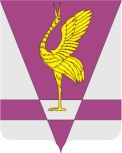 РОССИЙСКАЯ ФЕДЕРАЦИЯКРАСНОЯРСКИЙ КРАЙУЖУРСКИЙ РАЙОННЫЙ СОВЕТДЕПУТАТОВРЕШЕНИЕРОССИЙСКАЯ ФЕДЕРАЦИЯКРАСНОЯРСКИЙ КРАЙУЖУРСКИЙ РАЙОННЫЙ СОВЕТДЕПУТАТОВРЕШЕНИЕРОССИЙСКАЯ ФЕДЕРАЦИЯКРАСНОЯРСКИЙ КРАЙУЖУРСКИЙ РАЙОННЫЙ СОВЕТДЕПУТАТОВРЕШЕНИЕ13.10.2014г. Ужур№ 50-339рО представлении ходатайствао награждении Почетной грамотой Законодательного Собрания краяО представлении ходатайствао награждении Почетной грамотой Законодательного Собрания краяО представлении ходатайствао награждении Почетной грамотой Законодательного Собрания края